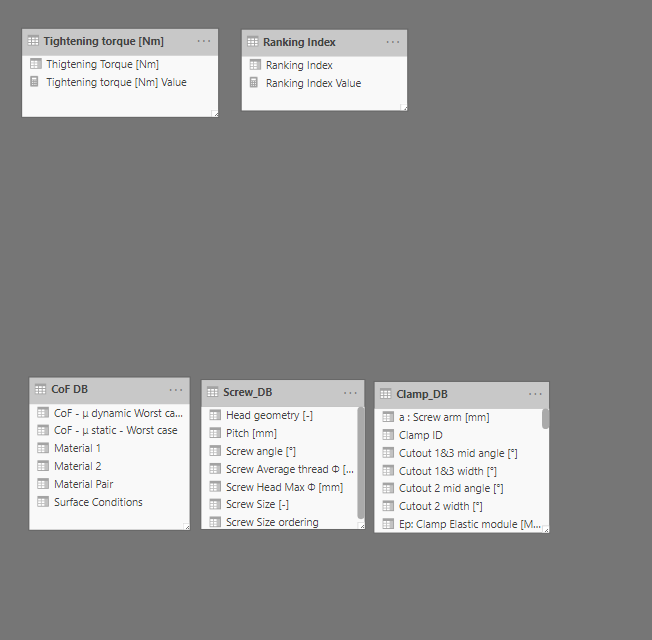 TARGET: plot Tightening Torque (Mt) Vs Clamping force (FClamping)CHALLENGE: to calculate the correct clamping force I need to calculate the CUMULATIVE of INCREMENTAL Screw force (ΔFS) and INCREMENTAL circumferential force (ΔFC)ΔFS  = Fs j – Fs j-1 (“j” = ranking index = tightening torque ranking. For these reasons I need a ranking index)PROBLEM: the calculation is correct if I plot it over the ranking index and is wrong if I plot it over the tightening torqueWRONG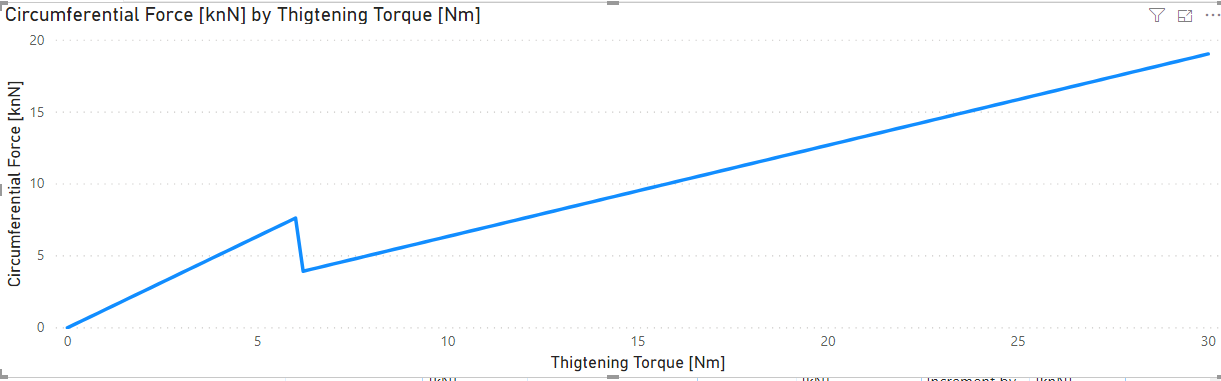 CORRECT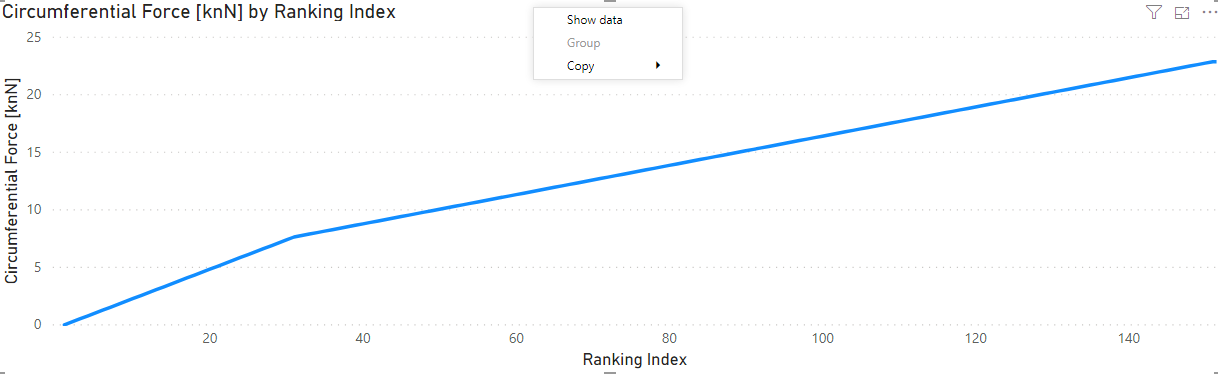 Formulas are below“Screw Force” at “j” Torque level where 0 <= j <= 200Circumferential Force at “j” Torque   Before head contact condition   After head contact conditionRadial Force at “j” TorqueClamping force at “j” torque